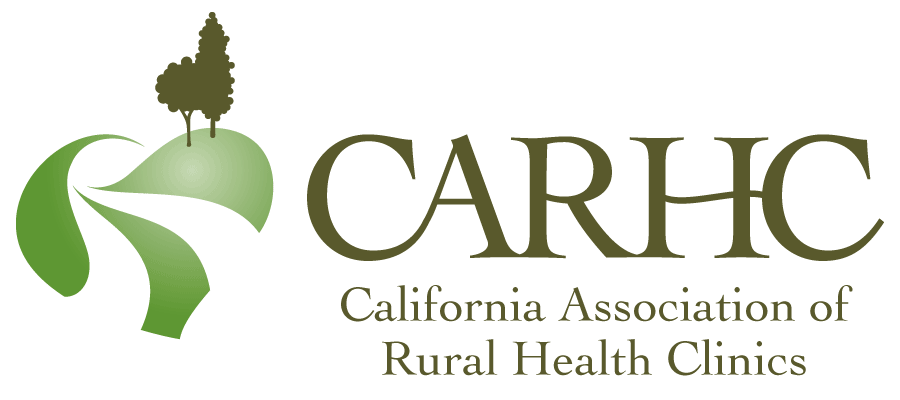 www.CARHC.org	Version 13, 01/11/22MEMBERSHIP APPLICATIONMEMBERSHIP APPLICATIONMEMBERSHIP APPLICATIONMEMBERSHIP APPLICATIONMEMBERSHIP APPLICATIONMEMBERSHIP APPLICATIONMEMBERSHIP APPLICATIONMEMBERSHIP APPLICATIONMEMBERSHIP APPLICATIONMEMBERSHIP APPLICATIONORGANIZATIONAL MEMBER INFORMATION(Please complete a separate form for each clinic.)ORGANIZATIONAL MEMBER INFORMATION(Please complete a separate form for each clinic.)ORGANIZATIONAL MEMBER INFORMATION(Please complete a separate form for each clinic.)ORGANIZATIONAL MEMBER INFORMATION(Please complete a separate form for each clinic.)ORGANIZATIONAL MEMBER INFORMATION(Please complete a separate form for each clinic.)ORGANIZATIONAL MEMBER INFORMATION(Please complete a separate form for each clinic.)ORGANIZATIONAL MEMBER INFORMATION(Please complete a separate form for each clinic.)ORGANIZATIONAL MEMBER INFORMATION(Please complete a separate form for each clinic.)ORGANIZATIONAL MEMBER INFORMATION(Please complete a separate form for each clinic.)ORGANIZATIONAL MEMBER INFORMATION(Please complete a separate form for each clinic.)Membership category (Please indicate)Membership category (Please indicate)Membership category (Please indicate)Membership category (Please indicate)CARHC clinic membershipCARHC clinic membershipCARHC clinic membershipAffiliatenon-clinic membershipAffiliatenon-clinic membershipAffiliatenon-clinic membershipClinic Name:Clinic Name:Clinic Name:Clinic Name:Clinic Name:Clinic Name:Clinic Name:Clinic Name:Clinic Name:Clinic Name:Name of Health System or District Affiliation (if applicable):Name of Health System or District Affiliation (if applicable):Name of Health System or District Affiliation (if applicable):Name of Health System or District Affiliation (if applicable):Name of Health System or District Affiliation (if applicable):Name of Health System or District Affiliation (if applicable):Name of Health System or District Affiliation (if applicable):Name of Health System or District Affiliation (if applicable):Name of Health System or District Affiliation (if applicable):Name of Health System or District Affiliation (if applicable):Name of Hospital or Organization (if applicable):Name of Hospital or Organization (if applicable):Name of Hospital or Organization (if applicable):Name of Hospital or Organization (if applicable):Name of Hospital or Organization (if applicable):Name of Hospital or Organization (if applicable):Name of Hospital or Organization (if applicable):Name of Hospital or Organization (if applicable):Name of Hospital or Organization (if applicable):Name of Hospital or Organization (if applicable):Clinic or OrganizationPhysical Street Address:Physical Street Address:Physical Street Address:Physical Street Address:Physical Street Address:Physical Street Address:Physical Street Address:Physical Street Address:Physical Street Address:Clinic or OrganizationCity:City:City:State:ZIP Code:ZIP Code:ZIP Code:County:County:Clinic or OrganizationPhone:Phone:Phone:Fax:Email:Email:Email:Website:Website:Clinic or OrganizationMailing Address (if different):Mailing Address (if different):Mailing Address (if different):Mailing Address (if different):Mailing Address (if different):Mailing Address (if different):Mailing Address (if different):Mailing Address (if different):Mailing Address (if different):Clinic or OrganizationCity:City:City:State:ZIP Code:ZIP Code:ZIP Code:Clinic CMS Number:Clinic CMS Number:Clinic or OrganizationRHC category (Please check)RHC category (Please check)RHC category (Please check)IndependentIndependentProvider-BasedProvider-BasedProvider-BasedAffiliateClinic or OrganizationOwnership category (Please check)Ownership category (Please check)Ownership category (Please check)NonprofitNonprofitFor Profit-CorporationFor Profit-CorporationFor Profit-CorporationGovernment-FederalClinic or OrganizationOwnership category (Please check)Ownership category (Please check)Ownership category (Please check)For Profit-PartnershipFor Profit-PartnershipFor Profit-PartnershipGovernment-LocalClinic or OrganizationOwnership category (Please check)Ownership category (Please check)Ownership category (Please check)For Profit-IndividualFor Profit-IndividualFor Profit-IndividualClinics Only:Clinics Only:Clinics Only:Annual RHC Encounters:Annual RHC Encounters:RHC Certification Year:RHC Certification Year:RHC Certification Year:# RHC Employees (Not FTE):# RHC Employees (Not FTE):Affiliates: Please provide information about your interest in RHCs. (This may be used in your directory listing.)Affiliates: Please provide information about your interest in RHCs. (This may be used in your directory listing.)Affiliates: Please provide information about your interest in RHCs. (This may be used in your directory listing.)Affiliates: Please provide information about your interest in RHCs. (This may be used in your directory listing.)Affiliates: Please provide information about your interest in RHCs. (This may be used in your directory listing.)Affiliates: Please provide information about your interest in RHCs. (This may be used in your directory listing.)Affiliates: Please provide information about your interest in RHCs. (This may be used in your directory listing.)Affiliates: Please provide information about your interest in RHCs. (This may be used in your directory listing.)Affiliates: Please provide information about your interest in RHCs. (This may be used in your directory listing.)Affiliates: Please provide information about your interest in RHCs. (This may be used in your directory listing.)Member Contacts: Name(s), Emails, and Direct Phone Number. (We encourage multiple contacts in your organization.) (Please indicate the primary contact and billing contact.)Member Contacts: Name(s), Emails, and Direct Phone Number. (We encourage multiple contacts in your organization.) (Please indicate the primary contact and billing contact.)Member Contacts: Name(s), Emails, and Direct Phone Number. (We encourage multiple contacts in your organization.) (Please indicate the primary contact and billing contact.)Member Contacts: Name(s), Emails, and Direct Phone Number. (We encourage multiple contacts in your organization.) (Please indicate the primary contact and billing contact.)Member Contacts: Name(s), Emails, and Direct Phone Number. (We encourage multiple contacts in your organization.) (Please indicate the primary contact and billing contact.)Member Contacts: Name(s), Emails, and Direct Phone Number. (We encourage multiple contacts in your organization.) (Please indicate the primary contact and billing contact.)Member Contacts: Name(s), Emails, and Direct Phone Number. (We encourage multiple contacts in your organization.) (Please indicate the primary contact and billing contact.)Member Contacts: Name(s), Emails, and Direct Phone Number. (We encourage multiple contacts in your organization.) (Please indicate the primary contact and billing contact.)Member Contacts: Name(s), Emails, and Direct Phone Number. (We encourage multiple contacts in your organization.) (Please indicate the primary contact and billing contact.)Member Contacts: Name(s), Emails, and Direct Phone Number. (We encourage multiple contacts in your organization.) (Please indicate the primary contact and billing contact.)ANNUAL DUESANNUAL DUESANNUAL DUESANNUAL DUESANNUAL DUESANNUAL DUESANNUAL DUESANNUAL DUESANNUAL DUESANNUAL DUES$300$300CARHC Member ClinicCARHC Member ClinicCARHC Member ClinicCARHC Member ClinicCARHC Member ClinicCARHC Member ClinicCARHC Member ClinicCARHC Member Clinic$100$100Additional clinic Membership (Please complete a separate Membership Application for each additional member, additional clinics must be within the same health system)Additional clinic Membership (Please complete a separate Membership Application for each additional member, additional clinics must be within the same health system)Additional clinic Membership (Please complete a separate Membership Application for each additional member, additional clinics must be within the same health system)Additional clinic Membership (Please complete a separate Membership Application for each additional member, additional clinics must be within the same health system)Additional clinic Membership (Please complete a separate Membership Application for each additional member, additional clinics must be within the same health system)Additional clinic Membership (Please complete a separate Membership Application for each additional member, additional clinics must be within the same health system)Additional clinic Membership (Please complete a separate Membership Application for each additional member, additional clinics must be within the same health system)Additional clinic Membership (Please complete a separate Membership Application for each additional member, additional clinics must be within the same health system)$350$350Affiliates (Non-Clinic Member)Affiliates (Non-Clinic Member)Affiliates (Non-Clinic Member)Affiliates (Non-Clinic Member)Affiliates (Non-Clinic Member)Affiliates (Non-Clinic Member)Affiliates (Non-Clinic Member)Affiliates (Non-Clinic Member)Please mail your application and payment to CARHC, 5817 N. Maruyama, Fresno, CA 93723.If you have any questions, call us at 559-706-8226 or email to Info@CARHC.org.Please mail your application and payment to CARHC, 5817 N. Maruyama, Fresno, CA 93723.If you have any questions, call us at 559-706-8226 or email to Info@CARHC.org.Please mail your application and payment to CARHC, 5817 N. Maruyama, Fresno, CA 93723.If you have any questions, call us at 559-706-8226 or email to Info@CARHC.org.Please mail your application and payment to CARHC, 5817 N. Maruyama, Fresno, CA 93723.If you have any questions, call us at 559-706-8226 or email to Info@CARHC.org.Please mail your application and payment to CARHC, 5817 N. Maruyama, Fresno, CA 93723.If you have any questions, call us at 559-706-8226 or email to Info@CARHC.org.Please mail your application and payment to CARHC, 5817 N. Maruyama, Fresno, CA 93723.If you have any questions, call us at 559-706-8226 or email to Info@CARHC.org.Please mail your application and payment to CARHC, 5817 N. Maruyama, Fresno, CA 93723.If you have any questions, call us at 559-706-8226 or email to Info@CARHC.org.Please mail your application and payment to CARHC, 5817 N. Maruyama, Fresno, CA 93723.If you have any questions, call us at 559-706-8226 or email to Info@CARHC.org.Please mail your application and payment to CARHC, 5817 N. Maruyama, Fresno, CA 93723.If you have any questions, call us at 559-706-8226 or email to Info@CARHC.org.Please mail your application and payment to CARHC, 5817 N. Maruyama, Fresno, CA 93723.If you have any questions, call us at 559-706-8226 or email to Info@CARHC.org.SIGNATURESIGNATURESIGNATURESIGNATURESIGNATURESIGNATURESIGNATURESIGNATURESIGNATURESIGNATURESignature of applicant:Signature of applicant:Signature of applicant:Signature of applicant:Signature of applicant:Signature of applicant:Signature of applicant:Signature of applicant:Date:Date: